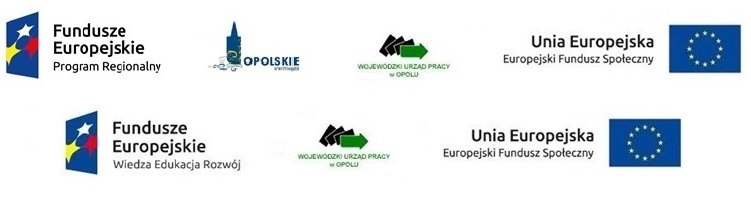 ZAPYTANIE OFERTOWEna zakup i dostawę materiałóweksploatacyjnych do sprzętu drukującego będącego na wyposażeniuWojewódzkiego Urzędu Pracy w Opolu.Wojewódzki Urząd Pracy w Opolu ogłasza wszczęcie postępowania w ramach projektu Pomocy Technicznej Programu Operacyjnego Wiedza Edukacja Rozwój nr UDA-POWR.06.01.00-16-1902/15-00 oraz projektu Pomocy Technicznej Regionalnego Programu Operacyjnego Województwa Opolskiego na lata 2014-2020 nr RPOP.11.01.00-16-0005/15-00.Wybór wykonawcy będzie odbywał się zgodnie z procedurą zasady konkurencyjności oraz na podstawie art. 4 pkt 8 ustawy z dnia 29 stycznia 2004 r. Prawo zamówień publicznych (tekst jednolity Dz. U. z 2015 r. poz. 2164 ze zm.)I. Dane Zamawiającego: Wojewódzki Urząd Pracy w Opolu, ul. Głogowska 25c, 45-315 OpoleII. Przedmiot zamówienia: 1. Przedmiotem zamówienia jest : Zakup i dostawa do siedziby Zamawiającego materiałów eksploatacyjnych do sprzętu drukującego będącego na wyposażeniu WUP w Opolu.     Szczegółowy opis przedmiotu zamówienia zawarto w załączniku nr 1 do zapytania ofertowego. 2.  O udzielenie zamówienia może ubiegać się wykonawca:a) oferujący materiały zgodne ze szczegółowym opisem przedmiotu zamówienia   znajdującym się w załączniku nr 1 do zapytania ofertowego,zapewniający minimum 24 miesięczny okres gwarancji na dostarczone materiały,3. Ocena spełnienia ww. warunków zostanie przeprowadzona na podstawie następujących    dokumentów, które każdy z Wykonawców ma obowiązek złożyć: formularz ofertowy (załącznik nr 1) z wyraźnie zaznaczonym producentem dostarczanych materiałów eksploatacyjnych,oświadczenie Wykonawcy o okresie gwarancji na dostarczone materiały4. Miejsce realizacji zamówienia: Wojewódzki Urząd Pracy w Opolu, ul. Głogowska 25c, 45-315 Opole. 5. Określenie przedmiotu zamówienia wg Wspólnego Słownika Zamówień (CPV): 30125110-5, 30192113-6, 30124300-7, 30124000-4.. III. Opis sposobu przygotowania oferty:1. Ofertę należy przygotować zgodnie z opisem zamówienia. Oferent ponosi wszystkie    koszty związane z przygotowaniem i złożeniem oferty. 2. Ofertę należy złożyć na formularzu ofertowym stanowiącym załącznik nr 1 do zapytania ofertowego. 3. Do formularza ofertowego należy załączyć następujące dokumenty:oświadczenie Wykonawcy o okresie gwarancji na dostarczone materiały,oświadczenie o braku podstaw do wykluczenia z udziału w postępowaniu – zał. nr 2 do zapytania ofertowego.4. Oferta musi zostać podpisana przez osoby uprawnione do reprezentacji podmiotu  składającego ofertę i ostemplowana pieczęcią firmową. Każdą stronę oferty należy  parafować. IV. Miejsce i termin składania ofert Oferty należy składać w formie elektronicznej (skany podpisanych dokumentów) na adres: j.swiecicki@wup.opole.pl lub pisemnie na adres: WUP Opole, ul. Głogowska 25c, 45-315 Opole w zamkniętej i zapieczętowanej kopercie, z dopiskiem: „Oferta dotyczy zapytania ofertowego pn: Zakup i dostawa materiałów eksploatacyjnych do sprzętu drukującego będącego na wyposażeniu Wojewódzkiego Urzędu Pracy w Opolu”. Termin składania ofert: 14.12.2016 r. Terminem złożenia oferty jest termin jej wpływu do zamawiającego. Oferty złożone po terminie nie będą brane pod uwagę. V. Kryteria oceny ofert Przy dokonywaniu wyboru oferty Zamawiający będzie stosować wyłącznie kryterium cena oferty brutto, której waga będzie stanowić 100%.Ocena oferty będzie dokonywana według następującego wzoru:Najkorzystniejsza oferta------------------------------------ × 100 %           Badana ofertaZamawiający dokona wyboru oferty najkorzystniejszej, która odpowiada wszystkim wymaganiom przedstawionym w zapytaniu ofertowym i została złożona z najniższą ceną. Cena musi być podana w PLN. VI. Pozostałe informacje 1. Osoba uprawniona do kontaktu z Wykonawcami i udzielania wyjaśnień dotyczących postępowania: Jerzy Święcicki, tel.(77) 44 17 461.2. W celu zapewnienia porównywalności wszystkich ofert, Zamawiający zastrzega sobie prawo do skontaktowania się z właściwymi Wykonawcami w celu uzupełnienia lub doprecyzowania ofert. Każdy Wykonawca może złożyć tylko jedną ofertę.Wykonawca może przed upływem terminu składania ofert, zmienić lub wycofać ofertę.Ofertę zatrzymuje Zamawiający. Złożone wraz z ofertą dokumenty lub oświadczenia 
nie podlegają zwrotowi. 6. Poprzez złożenie oferty Wykonawca wyraża zgodę na podanie do wiadomości pozostałych wykonawców szczegółów oferty. 7. Niniejsza oferta nie stanowi oferty w myśl art. 66 Kodeksu Cywilnego.8. Oferty, które nie spełniają wymagań określonych w zapytaniu ofertowym nie będą rozpatrywane. Zamawiający zastrzega sobie prawo przedłużenia terminu składania ofert oraz unieważnienia zapytania bez ponoszenia jakichkolwiek skutków prawnych i finansowych.Do upływu terminu składania ofert Zamawiający zastrzega sobie prawo zmiany 
lub uzupełnienia treści niniejszego zapytania ofertowego. W tej sytuacji Wykonawcy, którzy złożyli ofertę zostaną poinformowani o nowym terminie składania ofert oraz o dokonanej zmianie treści zapytania ofertowego.Załącznik nr 1 do zapytania ofertowego                                                              ……………………., dn. .......................Imię i Nazwisko/Nazwa firmy, adres:....................................................................................................................................................Tel./ fax………………………………………….e-mail:……………………………………….......Formularz ofertowyW odpowiedzi na ogłoszenie o zamówieniu publicznym pn.:„Zakup i dostawa materiałów eksploatacyjnych do sprzętu drukującego będącego na wyposażeniu Wojewódzkiego Urzędu Pracy w Opolu”.1. OFERUJEMY  WYKONANIE ZAMÓWIENIA za cenę łączną:Netto:…………………………………(słownie:………………………………)VAT……….% tj………………………(słownie:………………………………)Brutto. ………………………………..(słownie:…........................................)2. Oświadczamy, że:1) wykonamy przedmiot zamówienia w pełnym rzeczowym zakresie objętym Ogłoszeniem wraz z załącznikami oraz ewentualnymi zmianami zaistniałymi w trakcie postępowania, do którego nie wnosimy zastrzeżeń. 2) Akceptujemy warunki zmiany umowy, które zostały zawarte w Ogłoszeniu i będą zawarte w przyszłej umowie w sprawie zamówienia publicznego, stanowiącej załącznik  do Ogłoszenia. 3) W przypadku wyboru niniejszej oferty zobowiązujemy się do zawarcia umowy na określonych w niej warunkach, w miejscu i terminie wyznaczonym przez Zamawiającego. 3. Termin dostarczenia  tonerów do siedziby Zamawiającego licząc od dnia podpisaniaumowy wynosi 7 dni. 4. Uważamy się za związanych niniejszą ofertą przez okres 30 dni od upływu terminu składania ofert.																			…………………………………………………         (podpis i pieczątka Wykonawcy          lub upoważnionego przedstawiciela)Załącznik nr 2 do zapytania ofertowego ………………………………Nazwa wykonawcy ……………………………Dane adresowe OŚWIADCZENIEPrzystępując do postępowania o udzielenie zamówienia na zakup i dostawę materiałów eksploatacyjnych do sprzętu drukującego będącego na wyposażeniu Wojewódzkiego Urzędu Pracy w Opoluoświadczamy, że nie zachodzą okoliczności wyłączające nas z ubiegania się o zamówienie, w szczególności:nie wszczęto wobec nas postępowania upadłościowego, ani nie ogłoszono mojej upadłości,nie zalegamy z opłacaniem podatków, opłat lub składek na ubezpieczenie społeczne,znajduję się w sytuacji ekonomicznej i finansowej zapewniającej niezakłóconą realizację zamówienia,nie jesteśmy powiązani z Zamawiającym osobowo lub kapitałowo, przy czym przez powiązania kapitałowe lub osobowe rozumie się wzajemne powiązania między Zamawiającym lub osobami upoważnionymi do zaciągania zobowiązań w imieniu Zamawiającego lub osobami wykonującymi w imieniu Zamawiającego czynności związane z przygotowaniem i przeprowadzeniem procedury wyboru Wykonawcy a Wykonawcą, polegające w szczególności na:uczestniczeniu w spółce jako wspólnik spółki cywilnej lub spółki osobowej,posiadaniu co najmniej 10 % udziałów lub akcji,pełnieniu funkcji członka organu nadzorczego lub zarządzającego, prokurenta, pełnomocnika,pozostawaniu w związku małżeńskim, w stosunku pokrewieństwa lub powinowactwa w linii prostej, pokrewieństwa drugiego stopnia lub powinowactwa drugiego stopnia w linii bocznej lub w stosunku przysposobienia, opieki lub kurateli. LpTypIlośćProducent oferowanych materiałówProducent oferowanych materiałówCena jedn. bruttoWartość brutto1Toner OKI-43324408 Black (5600)52Toner OKI-433801907 Cyan (5600)13Toner OKI-433801905 Yellow (5600)44OKI-4381708 Bęben Black (5600)45OKI-4381707 Bęben Cyan (5600)46OKI-4381705 Bęben Yellow (5600)27Toner OKI-43865708 Black (5650)38Toner OKI-43865724 Black (5850) 8k209Toner OKI-43865723 Cyan (5850) 6k710Toner OKI-43865722 Magenta (5850) 6k1111Toner OKI-43865721 Yellow (5850) 6k612OKI-44494202 Bęben CMYK C510, C3101013Toner OKI-44469705 Magenta (310) 2k114Toner OKI-44973508 Black (531) 7k615Bęben KX-FA86 do faksu PANASONIC KX-FLB603 lub równoważny116Toner SHARP MX-31GTBA lub równoważny817Toner SHARP MX-31GTYA lub równoważny118Toner SHARP MX-31GTCA lub równoważny219Toner SHARP MX-31GTMA lub równoważny120Pojemnik SHARP na zużyty toner MX-310 HB lub równoważny321Toner Kyocera TK-8305K lub równoważny922Toner Kyocera TK-8305C lub równoważny323Toner Kyocera TK-8305M lub równoważny324Toner Kyocera TK-8305Y lub równoważny325Pojemnik na zużyty toner Kyocera WT-860 lub równoważny1026Toner Kyocera TK-865M lub równoważny1Razem: